Imię i nazwisko autora: Ewa FelisPoziom edukacyjny Szkoła podstawowa, klasy IV – VITemat katechezy: Ekologiczna prośba Boga - Stwórcy.  Cele katechetyczne (wymagania ogólne) Zrozumienie Bożego pragnienia, by człowiek zgodnie z Jego wolą, zarządzał dziełem stworzenia. Przygotowanie uczniów do podjęcia ekologicznych działań w duchu nauki Kościoła.Treści (wymagania szczegółowe)Wiedza: - Uczeń rozumie dlaczego powinien przestrzegać zasad, w tym także Bożych norm, - Uczeń rozumie werset Pisma Św. „czyńcie sobie ziemię poddaną”. - Uczeń rozumie, że bez odwołania się do Boga - człowiek może zniszczyć ziemię. - Uczeń zna podstawowe problemy ekologiczne, z którymi zmaga się stworzenie. - Uczeń rozumie rolę chrześcijanina w dziele ekologii.  - Uczeń, wie, że papież Franciszek napisał encyklikę Laudato si na temat ekologii.- Uczeń potrafi wyjaśnić, w jaki sposób człowiek może być odpowiedzialny za Boże dzieła. Umiejętności:            - Uczeń, potrafi napisać ekologiczny katalog zasad mających na celu współpracę 
                z Bogiem w dziele ochrony dzieła stworzenia świata,              - Uczeń potrafi zobrazować wybrane zasady z dekalogu św. Franciszka. Postawy:- Uczeń deklaruje gotowość podjęcia odpowiedzialności za ekologiczne dzieło ochrony przyrody, - Uczeń świadomie angażuje się w przygotowanie ekologicznego kącika w szkole.Metody i formy pracy: rozmowa kierowana, praca z tekstem, graficzne przedstawienie treści, praca grupowa.Środki dydaktyczne: Pismo Święte, encyklika Laudato si, prezentacja multimedialna lub zdjęcia, karty pracy, plakat: Ekologiczny Dekalog św. Franciszka WPROWADZENIEK. Dziś, zaproszę Was do krótkiego odwiedzenia Muzeum (np. Muzeum Narodowego 
w Warszawie.)Jeśli jest to możliwe, katecheta przez 3-4 minuty przedstawiająca wybrane muzeum, zwiedzając je online.Np. Muzeum Narodowe w Warszawie:  http://muzeumnarodowe.wkraj.pl/  Muzeum Narodowe w Krakowie:  http://www.imnk.pl/   Zamek Królewski w Warszawie:  https://www.zamek-krolewski.pl/zwiedzanie/panoramy   -Jak myślcie, dlaczego ważne są muzea, galerie sztuki? - Czego możemy sią nauczyć zwiedzając muzea, galerie sztuki?K: podsumowuje:W muzeach, galeriach zgromadzono dzieła sztuki, które są bardzo istotne dla rozwoju kultury danego narodu, a także każdego człowieka. Umożliwiają one poznanie dorobku intelektualnego, duchowego wielkich mistrzów, od których możemy uczyć się wrażliwości, mądrości, dobra, piękna, rozumienia świata, miłości do Boga, szacunku do człowieka, itd. Aby te dobra kultury cieszyły nas jak najdłużej, aby były dostępne dla kolejnych pokoleń, są one pieczołowicie przechowywane, konserwowane, eksponowane. Dlatego nas, zwiedzających obowiązują określone zasady.- Jakich zasad należy przestrzegać w muzeach, galeriach sztuki? K. podsumowuje: 	W muzeach, galeriach należy stosować się do zasad, które zostały określony w regulaminie zwiedzania. Nauczyciel przedstawia uczniom regulamin np. zwiedzania Zamku Królewskiego w Warszawie i krótko omawia go z uczniami. Regulamin zwiedzania

Zamku Królewskiego w Warszawie – Muzeum

Rezydencji Królów i RzeczypospolitejNa terenie ekspozycji stałej i obszarze wystaw czasowych obowiązują następujące zakazy:
1) wnoszenia broni palnej;
2) wnoszenia niebezpiecznych i ostrych przedmiotów;
3) wprowadzania i wnoszenia zwierząt (z wyłączeniem psa przewodnika);
4) palenia tytoniu oraz papierosów elektronicznych;
5) jedzenia i picia;
6) zwiedzania po spożyciu alkoholu lub środków odurzających;
7) prowadzenia rozmów telefonicznych z użyciem urządzeń mobilnych;
8) dotykania eksponatów i elementów wystroju wnętrz;
9) wchodzenia na dywany i siadania na meblach;
10) ślizgania się po posadzkach;
11) fotografowania i filmowania we wnętrzach z użyciem lamp błyskowych, dodatkowego oświetlenia, statywów oraz innych akcesoriów niezbędnych do profesjonalnego fotografowania 
i filmowania;
12) fotografowania oraz filmowania elementów systemów bezpieczeństwa przy eksponatach oraz na salach ekspozycyjnych.K: podsumowuje:Człowiek o uformowanych sumieniu, kulturalny, będzie przestrzegał tych zasad w imię wspólnego dobra, poszanowania pracy drugiego człowieka, poszanowania dorobku kulturalnego ludzkiej wspólnoty.PODANIE PRAWDYK. przedstawia: Kontynuując podziwianie wielkich dzieł - wielkich mistrzów, zaproszę was do innej, niezwykłej „galerii sztuki”, aby podziwiać Wielkie dzieła - Wielkiego Mistrza. Nauczyciel prezentuje zdjęcia lub uprzednio przygotowaną prezentację - wspaniałych dzieł Bożych, także tych, które są zagrożone katastrofą ekologiczną.Nocne zdjęcie ziemi widziane z kosmosu.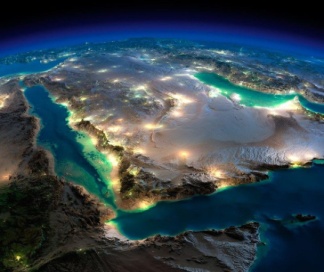 https://ciekawe.org/wp-content/uploads/2015/08/1_depositphotos_42300519_original-728x728.jpg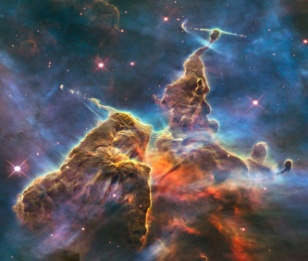 Mgławica Carina znajdująca się w gwiazdozbiorze Kila. Jest jedną z największych i najjaśniejszych odkrytych mgławic. Fot. NASA/ESAhttps://www.crazynauka.pl/najlepsze-zdjecia-z-teleskopu-hubble/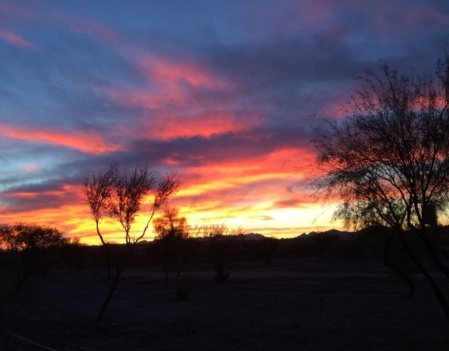 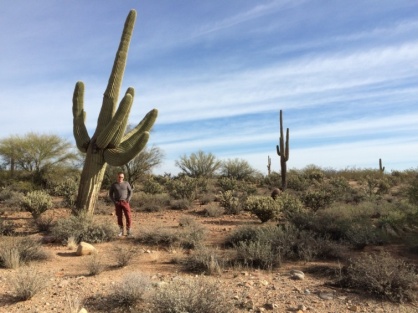 Arizona   - Kaktusy saguaro                                                                          Wschód słońca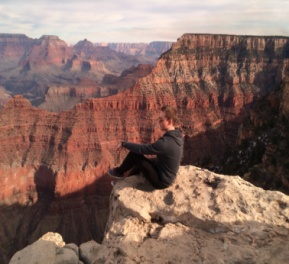 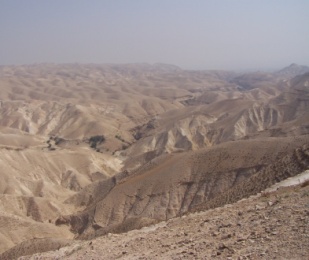  Czerwone skały Sedony           Pustynia Judzka - Ziemia Święta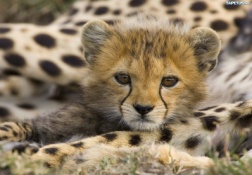 Mały gepard - gatunek zagrożony wyginięciemhttp://4.bp.blogspot.com/5NXawTswYm8/Ux4BBdrVOKI/AAAAAAAACaE/hoVyRzWqiy4/s1600/76341_maly-gepard.jpg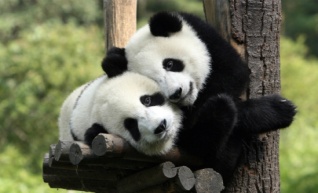 Panda wielka - gatunek zagrożony wyginięciemhttps://cdn.thinglink.me/api/image/718665985896218624/1240/10/scaletowidthK: pyta:- Jak nazwalibyście tę niezwykłą „galerię sztuki”?- Kto jest Mistrzem, którego działa podziwiamy?K: proszę, popatrzcie przez chwilę na te działa - tak jak patrzylibyście na dzieła sztuki, np. rzeźbę lub obraz. Na podstawie tych dzieł - spróbujmy namalować słowem portret Mistrza.K.: podsumowuje:Ten Mistrz jest niewiarygodnie zdolny, radosny, twórczy, wielki, mądry, delikatny, subtelny, ma poczucie humoru (tworząc np. pandę lub wielkie kaktusy saguaro), jest doby, pełen rozmachu. Taki właśnie jest Bóg. A zatem ma rację Pismo Święte, gdzie zostało napisane: „Z wielkości i piękna stworzeń poznaje się przez podobieństwo ich Stwórcę”. Mdr 3,5)POGŁĘBIENIEK: Bóg - Stwórca przekazał wszystkie swoje dzieła, doskonałe dzieła w ręce człowieka. O co prosił, ofiarując je nam? Nauczyciel przypina do tablicy werset z księgi Rodzaju.„A wreszcie rzekł Bóg: «Uczyńmy człowieka na Nasz obraz, podobnego Nam. Niech panuje nad rybami morskimi, nad ptactwem powietrznym, nad bydłem, nad ziemią i nad wszystkimi zwierzętami pełzającymi po ziemi!”  Rdz 1, 26- O co prosi człowieka - Bóg?- Dlaczego światu grozi ekologiczna klęska?K.: podsumowuje:Być może jednak człowiek nie zrozumiał prośby Boga, skoro nasza ziemia jest zagrożona ekologiczną klęską? Wiele gatunków zwierząt, w tym panda, gepard, mogą wyginąć. Ocieplenie klimatu jest tak duże, że topią się lodowce, ziemia i wody są skażone, giną pszczoły, umierają zarażone szkodnikami - drzewa. Jak należy rozumieć prośbę Boga, pomoże nam to zrozumieć papież Franciszek, który napisał encyklikę Laudato si.K. omawia zadanie, które będą uczniowie wykonywać będą 3-4 osobowych grupach. Na podstawie fragmentu tekstu z encykliki papieża Franciszka uczniowie poszukają odpowiedzi na pytanie: Jak należy rozumieć słowa Pisma św., by czynić sobie ziemię poddaną?, a następnie ułożą 5-6 zasad Ekologicznego Katalogu Zasad.Karta pracy:Encyklika „Laudato si” (Pochwalony bądź) opublikowana została w połowie 2015 r. Mówi o roli ochrony środowiska i żyjącym w nim człowieku. Papież Franciszek apeluje w niej o ekologiczne nawrócenie. Wyjaśnia także jak należy rozumieć słowa Pisma Świętego „czyńcie sobie ziemię poddaną”. (…) „Panujcie, czyli przyjmijcie na siebie odpowiedzialność, bo jako jedyne istoty stworzone, jesteście stanie to świadomie pojąć. Papież mówi, ta odpowiedzialność wobec Ziemi należącej do Boga oznacza, że człowiek obdarzony inteligencją musi szanować prawa natury i delikatną równowagę między bytami tego świata” Karta odpowiedzi: Jak należy rozumieć wg nauki Kościoła słowa Pisma Świętego „czyńcie sobie ziemię poddaną?”Napiszcie  5-6 czasowników, które oddają sens słowa odpowiedzialność?Zredagujcie Ekologiczny Katalog Zasad (5-6 zasad), które odzwierciedlają sens nauczania papieża Franciszka. K. prosi, by uczniowie odpowiedzieli na dwa pierwsze pytania. Pod tekstem z Pisma Świętego zawieszonym na tablicy notuje podane przez uczniów propozycje synonimów słowa - odpowiedzialność. K.: podsumowuje: Być odpowiedzialnym, to troszczyć się, szanować, dbać, pielęgnować, chronić, podtrzymywać, osłaniać powierzone człowiekowi Boże dzieła. Tym właśnie zajmuje się ekologia a dokładniej mówiąc sozologia tj. nauka o ochronie przyrody. Każdy chrześcijanin ma obowiązek włączyć się w dzieło ochrony tego, co Bóg uczynił. Następnie uczniowie opracowują Ekologiczny Katalog Zasad. (Uczniowie mogą korzystać z zapisu znajdującego się na tablicy.) Po skończonej pracy, uczniowie przedstawiają i omawiają swoje prace. K.: podsumowuje: 	Wasze katalogi świadczą o tym, że dobrze odczytaliście pragnienie Boga. Troszcz się o każdą roślinkę.Szanuj życie ludzi i zwierząt.Dbaj o zwierzęta i rośliny.Osłaniaj słabsze istoty. Dbaj o segregację odpadów. Nie zaśmiecaj lasów. Szanuj każde dzieło Boga.Jeśli możesz, wspomagaj swoimi oszczędnościami, ochronę zagrożonych wyginięciem zwierząt. Dbaj o swoje zwierzęta, które masz w domu. ZASTOSOWANIEK:. rozmawia z uczniami i zaprasza ich, by swoje Ekologiczny Katalog Zasad umieścili w specjalnie przygotowanym miejscu szkoły, np. ekologicznym kąciku,  który przypominać będzie o potrzebie ochrony przyrody i współpracy człowieka z Bogiem w tej dziedzinie. W tym ekologicznym kąciku umieścimy także ekologiczny dekalog napisany, przed wiekami, przez św. Franciszka z Asyżu. K.: prezentuje dekalog św. Franciszka i krótko go omawia wraz z uczniami. Ekologiczny dekalog św. Franciszka z AsyżuEkologiczny dekalog św. Franciszka z Asyżu oparty na jego pismach i wczesnych źródłach franciszkańskich.1. Bądź człowiekiem wśród stworzeń, bratem między braćmi.2. Traktuj wszystkie rzeczy stworzone z miłością i czcią.3. Tobie została powierzona Ziemia jak ogród; rządź nią z mądrością.4. Troszcz się o człowieka, o zwierzę, o zioło, o wodę i powietrze, aby Ziemia nie została ich zupełnie pozbawiona.5. Używaj rzeczy z umiarem, gdyż rozrzutność nie ma przyszłości.6. Tobie jest zadana misja odkrycia misterium posiłku: aby życie napełniało się życiem.7. Przerwij węzeł przemocy, aby zrozumieć, jakie są prawa istnienia.8. Pamiętaj, że świat nie jest jedynie odbiciem twego obrazu, lecz nosi w sobie wyobrażenie Boga Najwyższego.9. Kiedy ścinasz drzewo zostaw, choć jeden pęd, aby jego życie nie zostało przerwane.10. Stąpaj z szacunkiem po kamieniach, gdyż każda rzecz posiada swoja wartość.Z języka włoskiego przetłumaczył  o. Stanisław Jaromi OFMConv.	K. zachęca do wspólnej modlitwy za zagrożone dzieło stworzenia, za ludzi, byśmy pamiętali, co znaczy panować nad światem, byśmy nawrócili się i nie niszczyli darów Boga. ZAKOŃCZENIEK. poleca zapisać temat i wkleić do zeszytu Dekalog św. Franciszka.  Proponuje uczniom wykonanie jednej, z podanych poniżej, prac domowych.Propozycje pracy domowej:Zilustruj wybraną zasadę z ekologicznego dekalogu św. Franciszka. Przygotuj prezentację do 5-6 wybranych zasad z dekalogu św. Franciszka.Wyjaśnij, jak rozumiesz słowa św. Franciszka: Bądź człowiekiem wśród stworzeń, bratem między braćmi